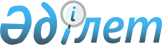 Об образовании избирательных участков по городу Сарани и поселку АктасРешение акима города Сарани Карагандинской области от 2 марта 2021 года № 4. Зарегистрировано Департаментом юстиции Карагандинской области 11 марта 2021 года № 6243.
      В соответствии со статьей 23 Конституционного Закона Республики Казахстан от 28 сентября 1995 года "О выборах в Республике Казахстан", руководствуясь статьями 33, 37 Закона Республики Казахстан от 23 января 2001 года "О местном государственном управлении и самоуправлении в Республике Казахстан", аким города Сарани РЕШИЛ:
      1. Образовать избирательные участки по городу Сарани и поселку Актас по согласованию с Саранской городской территориальной избирательной комиссией согласно приложению к настоящему решению.
      2. Признать утратившим силу решение акима города Сарани от 30 ноября 2018 года № 1 "Об образовании избирательных участков" (зарегистрировано в Реестре государственной регистрации нормативных правовых актов за № 5044, опубликовано 12 декабря 2018 года в городской газете "Саран газеті" № 99 (1077), в Эталонном контрольном банке нормативных правовых актов Республики Казахстан в электронном виде 21 декабря 2018 года).
      3. Контроль за исполнением настоящего решения возложить на руководителя государственного учреждения "Аппарат акима города Сарани" Кайырбек Данияра.
      4. Настоящее решение вводится в действие со дня его первого официального опубликования. Избирательные участки в городе Сарани
      Сноска. Приложение – в редакции решения акима города Сарани Карагандинской области от 13.02.2024 № 3 (вводится в действие по истечении десяти календарных дней после дня его первого официального опубликования). Избирательный участок № 261
      Центр: коммунальное государственное казенное предприятие "Саранский высший гуманитарно-технический колледж имени Абая Кунанбаева", город Сарань, улица Победы, дом 28.
      В границах: улица Чкалова, дома: 1, 3, 5, 5а, 5б, 7, 9, 11, 13, 15, 17, 19, 21, 23, 25, 27, 29, 31, 33, 35;
      улица Шахтерская, дома: 32, 32а, 34а, 36, 38, 40, 42, 44, 44а, 45, 46, 46а, 47, 48, 48а, 49, 50, 50а, 51, 52, 52а, 53, 54, 54а, 55, 56, 56а, 57, 58, 58а;
      улица Победы, дома: 1, 2, 3, 4, 5, 6, 7, 8, 9, 10, 11, 12, 12/3, 13, 14, 15, 15/1, 15г, 16, 17, 18, 19, 19а, 23, 24, 25, 28, 29, 31, 34, 34а, 35, 36, 37, 36а, 38, 38а, 41;
      улица Огородная, дома: 1, 1а, 2, 3, 4, 5, 6, 7, 8, 9, 10, 11, 12, 13, 14, 15, 16, 18, 19, 20, 22, 24, 26, 28, 30, 32, 32а, 33, 34, 36, 38, 39, 40, 41, 42, 43, 44, 46, 48, 50, 52, 54, 56, 58, 60, 62, 64, 66, 68, 70, 72;
      улица Жамбыла, дома: 1, 2, 3, 4, 5, 6, 7, 8, 9, 10, 11, 12, 13, 14, 15, 16, 17, 17а, 17б, 18, 18а, 18б, 19, 19а, 19б, 20, 20а, 20б, 21, 22, 23, 23а, 24, 24а, 24б, 25, 25а, 26, 26а, 26б, 27, 28, 29, 30, 31, 32, 33, 34, 35, 36, 37, 38, 39, 40, 40а, 40б, 40в, 41, 42, 42а, 43, 44, 45, 47, 49, 51, 53, 55/1;
      улица Московская, дома: 2, 4, 6, 8, 10, 12;
      улица Кабыша Жакенова, дома: 1, 3, 3а, 5, 9, 11, 13, 15;
      улица Победы, дома: 40, 40а, 42, 42а;
      улица Чкалова, дома: 37, 39, 41, 43, 45, 45а, 47, 49, 51, 53;
      улицы: Безымянная, Водоканальная, Капитальная, Тимирязева, Коминтерна, Черняховского, Трудовая, Пирогова, Сарыарқа, Мира, Калинина, Стадионная, Заречная, Челюскина, Кирова;
      переулки: Безымянный, Водоканальный. Избирательный участок № 262
      Центр: коммунальное государственное учреждение "Школа лицей № 1", город Сарань, улица Жамбыла, дом 50.
      В границах: улица Жамбыла, дома: 46, 48, 52, 54, 55, 55а, 57, 57а, 59;
      улица Кабыша Жакенова, дома: 17, 19, 21, 23;
      улица Московская, дома: 1, 3, 5. Избирательный участок № 263
      Центр: коммунальное государственное казенное предприятие "Саранский высший гуманитарно-технический колледж имени Абая Кунанбаева", город Сарань, проспект Ленина, дом 14.
      В границах: улица Победы, дома: 43, 44, 46, 47, 48, 49, 50, 51, 52, 53, 54, 55, 56, 57, 58, 59, 60, 61, 62, 63, 64, 65, 66;
      улица Саранская, дома: 1, 2, 4, 5, 6, 7, 8, 9, 10, 11, 12, 13, 14, 15, 16, 17, 18, 19, 20, 21, 22, 23, 24, 26;
      улица Чкалова, дома: 55, 55а, 57, 57а, 59, 63, 65, 67, 69, 71, 71а, 71б;
      улица Жамбыла, дома: 56, 58, 60, 62, 63, 64, 65, 66, 67а, 69;
      улица Кабыша Жакенова, дома: 2, 4, 6, 8, 8а, 10, 12, 14, 14/1, 16;
      улица Елизаветы Зиминой;
      проспект Ленина, дома: 1, 3, 5, 7, 9, 11.
      Избирательный участок № 264
      Центр: коммунальное государственное учреждение "Школа-гимназия № 17", город Сарань, улица Абая, дом 25а.
      В границах: улица Абая, дома: 11, 13, 15, 17, 21, 23, 25, 27, 29;
      улица Жангали Кужанова, дома: 13, 15, 17, 19, 21, 21а. Избирательный участок № 265
      Центр: коммунальное государственное учреждение "Общеобразовательная школа имени Абая", город Сарань, улица Жамбыла, дом 72.
      В границах: улица Жамбыла, дома: 71, 73, 74, 75, 76, 77, 78, 79, 80, 81, 82, 83, 84, 86, 87, 88, 89, 90, 91, 92, 93, 94, 95, 96, 97, 98, 99, 100, 101, 102, 103, 104, 105, 106, 107, 108;
      улица Жангали Кужанова, дома: 2, 3, 4, 4а, 5, 6, 7, 8, 9, 10, 11;
      улица Абая, дома: 1, 2, 3, 4, 5, 6, 7, 8, 9, 10, 12, 14, 16;
      улица Победы, дома: 68, 70, 71, 72, 73, 74, 74а,75, 76, 76/2, 76/6, 76/8, 77, 78, 79, 80, 81, 82, 83, 84, 85, 86, 87, 88, 89, 90, 91, 92, 93, 94, 95, 96, 97, 98, 99, 101, 103, 105, 107, 109, 111, 113;
      улица Чкалова, дома: 2, 4, 6, 8, 10, 12, 14, 16, 18, 20, 75, 79, 83, 85, 87, 89, 91, 93, 95, 97, 99, 101, 103;
      улица Горького, дома: 1;
      улица Рабочая, дома: 1, 3, 5, 7, 9;
      улица Гастелло, дома: 1, 2, 3, 4, 5, 6, 7, 8, 9, 10, 11, 12, 13, 14, 15, 16, 17, 19;
      улица Солнечная, дома: 1, 2, 3, 4, 5, 6, 7, 8, 9, 10, 12, 14;
      улица Юности, дома 3, 7, 9, 13, 15, 17, 19;
      проспект Ленина, дома: 2, 4, 6, 8, 10, 12;
      улицы: Карагандинская, Доковская;
      переулки: Волынский, Озерный, Больничный. Избирательный участок № 266
      Центр: коммунальное государственное учреждение "Общеобразовательная школа № 6" (правое крыло), город Сарань, микрорайон 1 "А", дом 26.
      В границах: микрорайон 1 "А", дома: 1, 2, 3, 4, 5, 5/1, 6, 6/3, 8, 8а, 9, 10, 11, 13, 13а, 14, 16, 17, 19, 28, 29. Избирательный участок № 267
      Центр: коммунальное государственное учреждение "Общеобразовательная школа № 6" (левое крыло), город Сарань, микрорайон 1 "А", дом 26.
      В границах: микрорайон "Горняк", дома: 1, 2, 3, 4, 5, 6, 7, 8, 9, 10, 11, 12, 13, 14, 15, 16, 17, 18, 19, 20, 21, 22, 23, 24, 25, 26, 27, 28, 29, 30, 31, 32, 33, 34, 35, 36, 37, 38, 40, 41, 42, 43, 44, 45, 46, 47, 49, 49а, 50, 51, 52, 53, 54, 55, 56, 57, 58, 59, 61, 61а, 62, 63, 64, 65, 65а, 66, 67, 68, 69, 70, 71, 72, 73, 75, 83, 84, 85, 127, 129, 130, 131, 132, 133, 137, 138, 139, 145/1, 146, 149/1, 149/2, 165, 169, 170;
      микрорайон 1 "А", дома: 12, 18, 20, 21, 22, 23, 24, 25. Избирательный участок № 268
      Центр: коммунальное государственное учреждение "Специальная школа-интернат № 9" город Сарань, улица Жамбыла, дом 112.
      микрорайон "Горняк", дома: 86, 87, 88, 89, 90, 96, 123, 124, 125, 126, 128, 142, 143, 144, 145, 149;
      улица Рабочая, дом 2, 89б;
      улица Абая, дома: 20, 22, 24;
      улицы: Кошевого, Кутузова, Свердлова, Макаренко, Труда, Южная, Степная, Луговая, Набережная, Казахская, Зеленая, Гоголя;
      переулки: Северный, Первый, Садовый, Бульварный, Западный, Труда, Гоголя, Крайний, Центральный;
      проезд Центральный. Избирательный участок № 269
      Центр: коммунальное государственное учреждение "Школа-интернат № 7", город Сарань, микрорайон 2, дом 15а.
      В границах: микрорайон 2, дома: 9, 41;
      микрорайон 3, дома: 1, 2, 5, 6, 7, 8, 9, 10, 12, 13, 14, 15, 16, 18, 19, 20, 21, 22, 23, 149, 150, 151, 152, 153;
      микрорайон "Химик", дома: 1, 1а, 2, 3, 3а, 4, 5, 5а, 6, 7, 8, 9, 9а, 10, 11, 12, 13, 14, 15, 16, 17, 18, 19, 20, 21, 22, 23, 24, 25, 26, 27, 28, 29, 30, 31, 32, 33, 34, 35, 36, 37, 38, 39, 40, 41, 42, 43, 44, 45, 46, 47, 48, 49, 50, 51, 52, 53, 54, 55, 56, 57, 58, 59, 60, 61, 62, 63, 64, 65, 66, 67, 68, 69, 70, 71, 72, 73, 74, 75, 76, 77, 78, 79, 80, 81, 82, 83, 84, 85, 86, 87, 88, 89, 90, 91, 92, 92а, 93, 94, 95, 96, 97, 98, 99, 100, 101, 102, 103, 104, 105, 106, 107, 108, 109, 110, 111, 112, 113, 114, 115, 116, 117, 118, 119, 120, 121, 122, 123, 124;
      дома станции "Жосалы". Избирательный участок № 270
      Центр: коммунальное государственное предприятие на праве хозяйственного ведения "Областной центр психического здоровья" наркологический центр принудительного лечения города Сарани", город Сарань, улица Чкалова, дом 73.
      В границах: коммунальное государственное предприятие на праве хозяйственного ведения "Областной центр психического здоровья" наркологический центр принудительного лечения города Сарани". Избирательный участок № 271
      Центр: коммунальное государственное учреждение "Саранский технический колледж", город Сарань, улица Кольцевая, дом 12.
      В границах: улица Чкалова, дома: 22, 24, 26, 28, 30, 32, 34, 36, 38, 40, 42, 44, 46, 48, 50, 52, 54, 56, 58, 60;
      улица Гастелло, дома: 18, 20, 21, 22, 23, 24, 25, 26, 27, 28, 29, 31, 33, 35, 37, 39, 41, 43, 45, 47, 49, 51, 53, 55, 57, 59, 61;
      улица Солнечная, дома: 15, 17, 19, 21, 22, 23, 25, 26, 29, 30, 31, 33, 34, 35, 36, 37, 38, 39, 40, 42;
      улица Юности, дома: 12, 24, 26, 43, 45, 47, 49, 51, 53;
      улица Рабочая, четная сторона, дома: 4, 4/2, 6, 8, 10, 14, 16, 18, 20, 22, 24, 26, 28, 30, 32, 34, 34/1, 36, 38, 40, 42, 44, 46, 48, 50, 52, 54, 56, 58, 60, 60А, 62, 64, 66, 68, 70, 72, 74, 76;
      улицы: Дружбы, Фестивальная, Студенческая, Матросова, Угольщиков, Кольцевая, Веселая, Расковой, Осипенко, Амурская, Ньютона, Чудесная, Пролетарская, Пограничная, Менделеева, Киевская, Энгельса, Довженко, Буденного, Комарова, Котовского, С.Лазо, Рокоссовского, Щорса, Пархоменко, Станционная, Маяковского, Островского, Арычная, Новая, Крайняя, Химиков, Маресьева;
      переулок Просторный;
      поселок Центральной подстанции. Избирательный участок № 272
      Центр: государственное учреждение "Служба пожаротушения и аварийно-спасательных работ Департамента по чрезвычайным ситуациям Карагандинской области Министерства по чрезвычайным ситуациям Республики Казахстан (город Караганда)" Пожарная часть № 24, город Сарань, улица Шахтерская, дом 6а.
      В границах: улица Шахтерская, дома: 1, 2, 3, 4, 5, 6, 7, 8, 9, 10, 10а, 10б, 11, 12, 13, 14, 15, 16, 17, 18, 19, 20, 21, 22, 23, 24, 25, 26, 27, 28, 29, 30, 31, 33, 35, 37, 39, 41, 43;
      улицы: Молодежная, Жуковского, Октябрьская, Коммунальная, Строительная, Тургенева;
      переулки: Межквартальный, Строительный, Средний. Избирательный участок № 273
      Центр: коммунальное государственное учреждение "Общеобразовательная школа № 2", город Сарань, улица Ушакова, дом 8/1.
      В границах: улицы: Цимлянская, Спортивная, Панфилова, Некрасова, Амангельды, Красноармейская, Казахстанская, Ватутина, Проточная, Арбатская, Шевченко, Крылова, Индустриальная, Ибаррури, Нуркена, Клары Цеткин, Кузнецкая, Цветная, Вахтерская, Ударная, Чапаева, Шмидта, Высоковольтная, Пушкина, Угольная, Восточная, Павлова, Ушакова, Асфальтная, Красина, Верхняя, Горняков, Нагорная, Дубовская, 1-ая Фурманова, 2-ая Фурманова, Горноспасательная, Клубная, Лермонтова, Шевцова;
      переулки: Дубовский, Асфальтный; Избирательный участок № 274
      Центр: город Сарань, шахта "Саранская" акционерное общество "АрселорМиттал Темиртау".
      В границах: улицы: Промышленная, Магистральная, Проходческая, Совхозная, Геологическая, Морозова, Разведчиков, Арычная, Шоссейная, Алмаатинская, Сакена, Аральская, Юбилейная;
      переулки: Первый Морозова, Первый Совхозный, Второй Совхозный;
      дома при шахтах "Дубовская" и "Саранская". Избирательный участок № 275
      Центр: коммунальное государственное учреждение "Общеобразовательная школа № 16", город Сарань, поселок Актас, улица Космическая, дом 11.
      В границах: улица Әлии Молдағұловой, дома: 2, 4, 6, 8, 10, 12, 16, 18, 20, 22, 23, 24, 25, 26, 26а, 27, 29;
      улица Космическая, дома: 2, 4, 6, 8, 9, 10, 12, 13, 15, 16, 16а, 17, 18, 18а;
      улица Кеншілер, дома: 2, 4, 6, 8, 10, 12, 16;
      улица Ковыльная, дома: 16, 18, 18а, 19, 19а, 20, 21, 22, 23, 24, 25, 26, 27, 28, 29, 30, 31, 32, 33, 34, 35, 36, 38, 38а, 39, 40, 40а, 41, 42, 43, 44;
      улица Бауыржана Момышұлы, дома: 56, 58, 60, 62, 63, 64, 65, 66, 67, 67а, 68, 69, 69а, 70, 71, 72, 73, 73а, 74, 75, 76, 78;
      улица Первомайская, дома 13, 13б, 14;
      переулок Ковыльный, дома 1, 2, 3, 4, 5, 6;
      Ковыльный тупик, дома: 1, 2, 3, 4, 5, 6, 7, 9. Избирательный участок № 276
      Центр: коммунальное государственное учреждение "Общеобразовательная школа № 13", город Сарань, поселок Актас, улица. Бейбітшілік, дом 7.
      В границах: улица Қаныша Сәтбаева, дома 3, 4, 5а, 7, 18, 19, 21, 22а, 23, 24, 25, 26а, 27, 28, 29, 30, 31, 32, 33, 32а, 34а, 34б, 35, 36, 36а, 36б, 37, 38, 39, 40, 41, 42, 43, 44, 45, 46, 47, 49, 49/2, 50, 51, 52, 53, 54, 55, 56, 57, 58, 59, 61, 62, 63, 64, 65, 66, 67, 68, 69, 70, 71;
      улица Бауыржана Момышұлы, дома: 1, 1б, 3, 3б, 5, 7, 9, 9/1, 11, 11а, 13, 15, 15/1, 17, 25, 27, 28, 29, 30, 31, 32, 33, 34, 35, 36, 37, 38, 39, 40, 41, 42, 43, 44, 45, 46, 47, 48, 49, 50, 51, 52, 53, 54, 54/1, 55, 57, 59, 61;
      улица Гражданская, дома: 2, 4, 6, 7, 8, 9, 10, 11, 11а, 12, 12б, 13, 13а, 14, 16, 18, 20, 21, 22, 23, 24, 25, 25а, 25б, 26, 27, 28, 29, 30, 31, 32, 33, 34, 35, 36, 37, 38, 39, 40, 41, 42, 43, 44, 45, 46, 47, 48, 49, 50, 51, 52, 53, 54, 55;
      улица Лихачева, дома: 1, 3, 5, 7, 9, 11, 13, 15;
      улица Ковыльная, дома: 1, 3, 5, 7, 9, 11, 13, 13б, 15, 15а;
      улица Космическая, дома: 1, 3, 5;
      улица Первомайская, дом 16;
      улица Кржижановского, дома: 1, 3, 5, 7, 9, 9а, 9б, 11, 13, 15, 16, 17;
      переулок Шевцовой, дома: 2, 3, 4, 5, 6, 7, 8, 9, 10, 11, 12, 13, 14, 15, 16, 17;
      переулок Саратовский, дома: 1, 2, 3, 4;
      переулок Чайковского, дома: 3, 4, 5, 6, 7, 8, 9, 10, 11, 12, 13;
      переулки: Громовой, Батумский, первый Гражданский, второй Гражданский;
      дома подстанции шахты "Актасская". Избирательный участок № 277
      Центр: коммунальное государственное казенное предприятие "Культурно-досуговый центр поселка Актас" (спортивный зал), город Сарань, поселок Актас, улица Кржижановского, дом 16а.
      В границах: улица Гастелло, дома: 12, 16, 16а;
      улица Кржижановского, дома: 6, 8, 21, 23, 25;
      улица Ковыльная, дома: 2, 4, 6, 8;
      микрорайон 1, дома: 1, 2, 3, 4, 5. Избирательный участок № 278
      Центр: коммунальное государственное казенное предприятие "Культурно-досуговый центр поселка Актас" (малый зал), город Сарань, поселок Актас, улица Кржижановского, дом 16а.
      В границах: улица Кржижановского, дома: 18, 20, 27а, 29;
      улица Гастелло, дома: 18, 18а, 18б, 20, 22;
      улица Первомайская, дома: 4, 6, 8, 12, 14а, 14б, 14в, 16б;
      микрорайон 1, дома: 6, 7, 8. Избирательный участок № 279
      Центр: коммунальное государственное учреждение "Общеобразовательная школа № 13", город Сарань, поселок Актас, улица Бейбітшілік, дом 7.
      В границах: улица Бауыржана Момышұлы, дома: 2, 4, 6, 6/1, 8, 10, 12, 14, 16, 18, 20, 24, 26;
      улица Кржижановского, дома: 12, 14;
      улица Гастелло, дома: 2, 4, 6, 8, 10;
      улица Первомайская, дома: 1, 2, 3, 5, 7, 9, 10;
      улица Саратовская, дома: 1, 2, 3, 4, 5, 6, 7, 8, 9, 10, 11, 12, 13, 14, 15, 16, 17, 18, 19, 20, 21, 22, 23, 24, 25, 26, 27, 28, 29, 29а, 30, 31, 31/1, 32, 33, 34, 35, 36, 37, 38, 39, 40, 41, 42, 43, 44, 45, 46;
      улица Бейбітшілік;
      переулок Бородина, дома: 2, 3, 4, 5, 6, 8, 10, 12, 14, 16, 18, 19, 20, 22, 24;
      Сабурханская подстанция и подстанция шахты имени Тусупа Кузембаева;
      станция "Сабурханская";
      Общество садоводов "Дружба";
      подстанция "Бытовая". Избирательный участок № 280
      Центр: коммунальное государственное предприятие на праве хозяйственного ведения "Больница города Сарани", город Сарань, улица Саранская, дом 28а.
      В границах: коммунальное государственное предприятие на праве хозяйственного ведения "Больница города Сарани".
					© 2012. РГП на ПХВ «Институт законодательства и правовой информации Республики Казахстан» Министерства юстиции Республики Казахстан
				
      Аким города Сарани

Е. Темирханов
Приложение к решению
акима города Сарани
от 2 марта 2021 года № 4